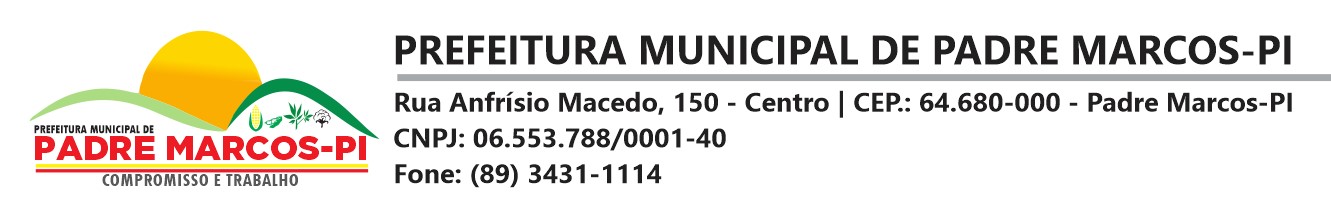 EDITAL Nº  001/2019			    PADRE MARCOS – PI,  02 DE JANEIRO DE 2019	JOGOS COMEMORATIVOS AO ANIVERSÁRIO DE 55 ANOS DE EMANCIPAÇÃO POLÍTICA DE PADRE MARCOS - PIA PREFEITURA MUNICIPAL DE PADRE MARCOS DO PIAUÍ, através de suas Secretarias Municipais no uso de suas atribuições legais, resolve tornar público o presente Edital, que trata dos jogos comemorativos ao aniversário de 55 anos de emancipação política, que regulamenta o processo de inscrição, seleção e premiação dos vencedores em cada modalidade descrita abaixo:MODALIDADES:I – Futsal Masculino II – Futsal Feminino III – Vôley Feminino IV – Corrida de Cavalo V – Corrida de Pedestre VI – Ciclismo VII – Jogo de Queimada   O objetivo é contribuir com o fortalecimento das raízes culturais, esportivas e da democratização do aniversário de Emancipação Política da cidade de Padre Marcos, contribuindo para a promoção da diversidade das expressões populares, com a observância dos seguintes procedimentos: 1. DA FINALIDADE 1.1. A Prefeitura Municipal de Padre Marcos do Piauí, por meio de suas Secretarias, realizará jogos comemorativos ao aniversário de 55 anos de emancipação política que acontecerá nos dias 16 e 17 de janeiro de 2019 na sede do município. A realização do evento tem como objetivo a integração familiar através da valorização das manifestações populares e Esportivas tradicionais.  2. - DAS INSCRIÇÕES2.1 – As inscrições serão feitas somente na Prefeitura Municipal de Padre Marcos situada à Rua Anfrísio Macedo 150, Centro, Padre Marcos – PI.   2.2  - Da Modalidade I: Futsal Masculino (Exclusivo para competidores do Município);2.3 – Da Modalidade II: Futsal Feminino (Exclusivo para competidores do Município);2.4- Da Modalidade III: Vôley Feminino (Exclusivo para competidores do Município);2.5 – Da Modalidade IV: Corrida de Cavalo Parágrafo Único: Os animais da corrida poderão ser “Pé Duro ou de Raça”2.6 – Da Modalidade V: Corrida de Pedestre Masculino (percurso a definir) 2.7 – Da Modalidade VI: Ciclismo na modalidade de bicicleta com marcha - Masculino e/ou Feminino (Inscrições abertas também para competidores de outros Municípios e com taxa de inscrição no valor de R$ 30,00 pago no ato da inscrição); (percurso a definir)2.8 – Da Modalidade VII: Jogo de Queimada (Exclusivo para competidores do Município);2.9 – Período da Inscrição: As inscrições serão realizadas do 07 ao dia 11 do mês de janeiro de 2019, no horário: 8:00 às 12:00 na sede da Prefeitura Municipal de Padre Marcos, localizada na Rua Anfrísio Macedo, 150 – centro desta cidade de Padre Marcos.2.10 – Da Documentação para as inscrições: ficha de inscrição devidamente preenchida pelo candidato. Para as modalidades de esporte que poderão ser concorridas por pessoas residentes no municípios, deve ser anexado junto a ficha de inscrição uma xerox do comprovante de residência.	Observação: 	Das Modalidades Acima citadas, apenas o Item VI (Ciclismo) será cobrado uma taxa de inscrição no valor de R$ 30,00.3 – DAS PREMIAÇÕES 3.1 Serão atribuídas as seguintes premiações:Modalidade I – Futsal Masculino (1º lugar R$ 150,00)Modalidade II – Futsal Feminino (1º lugar R$ 150,00)Modalidade III - Vôley Feminino (1º lugar R$ 150,00)Modalidade IV – Corrida de Pedestre (1º lugar R$ 150,00; 2º lugar R$ 100,00)Modalidade V - Corrida de Cavalo Pé duro (1º lugar R$ 300,00; 2º lugar R$ 200,00) e Corrida de Cavalo de Raça (1º lugar R$ 300,00)Modalidade VI - Ciclismo com Marcha (1º lugar R$ 400,00; 2º lugar R$ 200,00 e 3º lugar 100,00)Modalidade VII – Jogo de Queimada (1º lugar R$ 150,00)4 – DIA, HORA, LOCAL E MODALIDADEDia 16/01/2019DIA 17/01/20194 - DAS DISPOSIÇÕES FINAIS 4.1. - Ao inscrever-se na disputa, declara conhecimento do presente edital, sendo responsável por estar no local de apresentação no horário determinado para o início das apresentações, sob pena de ser eliminado. 4.2. - Os casos omissos neste edital serão resolvidos pela Comissão Organizadora, conforme portaria nº 02/2019PADRE MARCOS - PI, 02 de JANEIRO de 2019.José Valdinar da SilvaPrefeito MunicipalFICHA DE INSCRIÇÃONOME: _______________________________________________________________SEXO  F(   )      M(    )                   DATA DE NASCIMENTO:_____/_____/_______ENDEREÇO: ____________________________________________________________________________________________________________________________________________ CIDADE: _________________________ BAIRRO:___________________________TELEFONE PARA CONTATO: __________________________________________MODADALIDADE:(    )  Futsal Masculino (Exclusivo para competidores do Município);(    )  Futsal Feminino (Exclusivo para competidores do Município);(    )  Vôley Feminino (Exclusivo para competidores do Município); (    )  Corrida de Cavalo(    ) Corrida de Pedestre (Exclusivo para competidores do Município);(    )  Ciclismo com Marcha (    )  Jogo de Queimada (Exclusivo para competidores do Município);__________________________________________________________Assinatura do candidato (a)O Preenchimento da inscrição é de responsabilidade do candidato(a)HORALOCALMODALIDADE07:00Rua ao lado da Unidade Escolar Dr. Francisco Luis de MacedoCorrida de Cavalo13:00Quadra Antônio Vito de MacedoJogo de Queimada14:00Quadra Antônio Vito de MacedoVôley Feminino 15:00Quadra Antônio Vito de MacedoFutsal Feminino16:00Quadra Antônio Vito de MacedoFutsal MasculinoHORALOCALMODALIDADE07:00Percurso a definirCorrida de Pedestre08:00Percurso a definirCiclismo com marcha10:00Centro Social (Clube)Entrega de Premiações